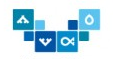 ПРАВО НА ПОЛУЧЕНИЕ БЕСПЛАТНОЙ ЮРИДИЧЕСКОЙ ПОМОЩИ ИМЕЮТ СЛЕДУЮЩИЕ КАТЕГОРИИ ГРАЖДАН:Помимо документов, подтверждающих право на получение бесплатной юридической помощи, представляется документ удостоверяющий личность.В случае подачи Заявки законным представителем или представителем гражданина, которому необходима бесплатная юридическая помощь, заявитель представляет указанные документы в отношении себя (за исключением гражданства) и гражданина в интересах которого обращается, а также документы, подтверждающие его статус как законного представителя или представителя. №КатегорияВид подтверждающего документаОрган, предоставляющий документ1. Малоимущие граждане:Семьи, или одиноко проживающие граждане, доходы которых ниже величины прожиточного минимума, установленного в Ненецком АО в расчете на одного человекаСправка, подтверждающая статус малоимущей семьи, либо одиноко проживающего гражданинаДепартамент здравоохранения, труда и социальной защиты населения Ненецкого автономного округаул.Смидовича, д.25, 1 этаж, каб. 5,6,7, г.Нарьян-Мар, Ненецкий АО, тел.: 4-57-772.Инвалиды I, II, III группы Дети-инвалидыСправка медико-социальной экспертизыФКУ «ГБ МСЭ по Ненецкому автономному округу» Минтруда РоссииУл.Портовая, д.11, г.Нарьян-Мар, тел. 4-52-343.Ветераны Великой Отечественной войны, Ветераны боевых действий,Герои Российской Федерации, Герои Советского союзаГерои социалистического трудаУдостоверение4.Дети-сиротыДети, оставшиеся без попечения родителейЛица, из числа детей-сирот и детей, оставшихся без попечения родителей в возрасте от 18 до 23 летСправка об установлении соответствующего статусаДепартамент здравоохранения, труда и социальной защиты населения Ненецкого автономного округаул.Смидовича, д.25, г.Нарьян-Мар, Ненецкий АО, тел.: 2-12-53, 2-31-335.Лица, желающие принять на воспитание в свою семью ребенка, оставшегося без попечения родителей (по вопросам, связанным с устройством ребенка на воспитание в семью)Не требует подтверждения6.Усыновители (по вопросам, связанным с обеспечением и защитой прав и законных интересов усыновленных детей)Документ, подтверждающий статус (свидетельство об усыновлении, решение суда)7.Многодетные семьиДокумент, подтверждающий статус многодетно семьи (удостоверение)ГКУ НАО «Отделение социальной защиты населения»ул.Сапрыгина, д.9Б, г.Нарьян-Мар, тел.: 4-87-978.Граждане пожилого возраста и инвалиды, проживающие в организациях социального обслуживания, предоставляющих социальные услуги в стационарной формеДокумент, выданный соответствующим учреждением9.Несовершеннолетние, содержащиеся в учреждениях системы профилактики безнадзорности и правонарушений несовершеннолетнихНесовершеннолетние, отбывающие наказание в местах лишения свободы Документ, выданный соответствующим учреждением10.Граждане, имеющие право на бесплатную юридическую помощь в соответствии с Законом Российской Федерации от 02.07.1992 года №3185-1 «О психиатрической помощи и гарантиях прав граждан при ее оказании»Справка, выданная учреждением, осуществляющим психиатрическую помощьГБУЗ «Ненецкая окружная больница» психиатрическое отделениеул.Оленная, д.17, г.Нарьян-Мартел.4-14-0311.Граждане, признанные судом недееспособными (представители по вопросам, связанным с обеспечением и защитой их прав и законных интересов)Решение суда12.Граждане, постоянно проживающие в сельских населенных пунктах Ненецкого АОСведения о регистрации по месту жительства (пребывания) в сельском населенном пункте Ненецкого АО (паспорт, свидетельство)13.Неработающие пенсионеры, получающие пенсию по старости, а также иные неработающие граждане, достигшие возраста 50 лет - для женщин, 55 лет - для мужчинПенсионное удостоверение, справка, подтверждающая статус пенсионера, копия трудовой книжки14.Граждане, пострадавшие в результате чрезвычайной ситуацииСведения о чрезвычайной ситуации15.Граждане, оказавшиеся в трудной жизненной ситуацииНаправление органа социальной защиты населенияДепартамент здравоохранения, труда и социальной защиты населения Ненецкого автономного округаул.Смидовича, д.25, 1 этаж, каб. 5,6,7, г.Нарьян-Мар, Ненецкий АО, тел.: 4-57-77